Knee lift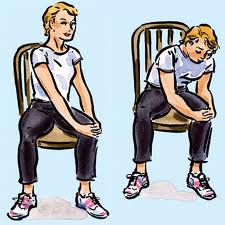 Arms in front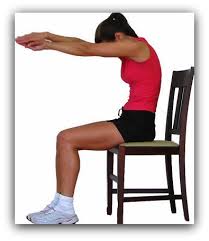 Reach to one side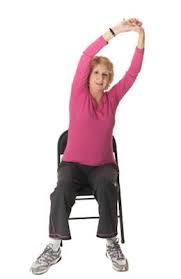 Chair tree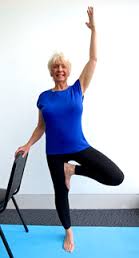 Legs up and down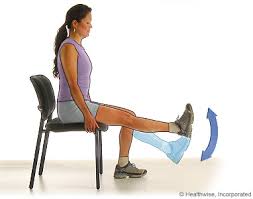 Bend over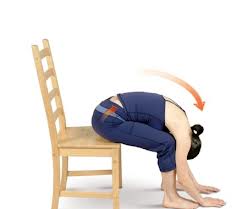 Reach to one side Dog pose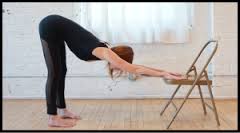 Tree chairKnee liftsArms up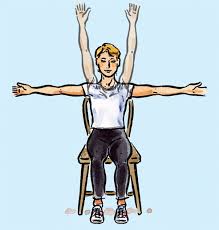 Chair rotation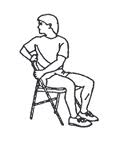 